Suvestinė redakcija nuo 2020-05-01Sprendimas paskelbtas: TAR 2019-05-14, i. k. 2019-07673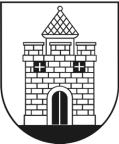 PANEVĖŽIO MIESTO SAVIVALDYBĖS TARYBASPRENDIMASDĖL SOCIALINĖS PARAMOS MOKINIAMS TEIKIMO SAVIVALDYBĖS IR NEVALSTYBINĖSE MOKYKLOSE TVARKOS APRAŠO PATVIRTINIMO IR SAVIVALDYBĖS TARYBOS 2013 M. BIRŽELIO 27 D. SPRENDIMO NR. 1-211 PRIPAŽINIMO NETEKUSIU GALIOS2019 m. gegužės 14 d. Nr. 1-158PanevėžysVadovaudamasi Lietuvos Respublikos vietos savivaldos įstatymo 18 straipsnio 1 dalimi ir Lietuvos Respublikos socialinės paramos mokiniams įstatymu, Panevėžio miesto savivaldybės taryba  n u s p r e n d ž i a:1.	Patvirtinti Socialinės paramos mokiniams teikimo savivaldybės ir nevalstybinėse mokyklose tvarkos aprašą (pridedama).2.	Pripažinti netekusiu galios Panevėžio miesto savivaldybės tarybos 2013 m. birželio 27 d. sprendimą Nr. 1-211 „Dėl Kreipimosi dėl socialinės paramos mokiniams Panevėžio mieste tvarkos aprašo, Paramos mokinio reikmenims įsigyti Panevėžio mieste tvarkos aprašo, Mokinių nemokamo maitinimo Panevėžio mieste tvarkos aprašo patvirtinimo ir Savivaldybės tarybos 2008 m. liepos 3 d. sprendimo Nr. 1-20-13 1 punkto pripažinimo netekusiu galios“.Savivaldybės meras	Rytis Mykolas RačkauskasPATVIRTINTAPanevėžio miesto savivaldybės tarybos2019 m. gegužės 14 d. sprendimu Nr. 1-158SOCIALINĖS PARAMOS MOKINIAMS TEIKIMO SAVIVALDYBĖS IR NEVALSTYBINĖSE MOKYKLOSE TVARKOS APRAŠASI SKYRIUSBENDROSIOS NUOSTATOS IR VARTOJAMOS SĄVOKOS1. Socialinės paramos mokiniams teikimo savivaldybės ir nevalstybinėse mokyklose tvarkos aprašas (toliau – Aprašas) nustato:1.1. kreipimosi dėl socialinės paramos mokiniams priėmimo sąlygas;1.2. socialinės paramos mokiniams skyrimą;1.3. sprendimų skirti socialinės paramos mokiniams priėmimo tvarką;1.4. mokinių, patiriančių socialinę riziką, ir mokinių, auginamų bendrai gyvenančių asmenų, patiriančių socialinę riziką, aprūpinimo mokinio reikmenimis tvarką;1.5. patiriančių socialinę riziką mokinių aprūpinimo mokinio reikmenimis organizavimą;1.6. maisto produktų nemokamam maitinimui įsigyti lėšų dydžio nustatymo tvarką;1.7. mokinių nemokamo maitinimo teikimo tvarką Panevėžio miesto savivaldybės tarybos įsteigtose bendrojo lavinimo, ikimokyklinio ugdymo įstaigose ir Panevėžio miesto savivaldybės teritorijoje įsteigtose nevalstybinėse mokyklose (toliau – mokyklos);1.8. socialinę paramą mokiniams administruojančių ir nemokamą maitinimą organizuojančių institucijų teises, pareigas ir atsakomybę.2. Aprašas parengtas vadovaujantis Lietuvos Respublikos socialinės paramos mokiniams įstatymu (toliau – Įstatymas) ir Lietuvos Respublikos piniginės socialinės paramos nepasiturintiems gyventojams įstatymu.3. Apraše vartojamos sąvokos:3.1. Bendrai gyvenantys asmenys – sutuoktiniai ir jų vaikai (įvaikiai) iki 18 metų; susituokęs asmuo, su kuriuo teismo sprendimu dėl sutuoktinių gyvenimo skyrium yra likę gyventi jų nepilnamečiai vaikai (įvaikiai), arba vienas iš tėvų ir jo vaikai (įvaikiai) iki 18 metų; neįregistravę santuokos ir bendrą ūkį tvarkantys pilnamečiai ar veiksniais pripažinti nepilnamečiai vyras ir moteris ir jų vaikai (įvaikiai) iki 18 metų. Į bendrai gyvenančių asmenų sudėtį taip pat įskaitomi dirbantys (taip pat savarankiškai dirbantys), jeigu per mėnesį jų gaunamos pajamos yra mažesnės kaip 1 valstybės remiamų pajamų dydis, arba nedirbantys (taip pat savarankiškai nedirbantys) nesusituokę ir savo vaikų (įvaikių) neauginantys pilnamečiai vaikai (įvaikiai) iki 24 metų, kurie mokosi pagal bendrojo ugdymo programą ar pagal formaliojo profesinio mokymo programą arba studijuoja aukštojoje mokykloje (studentai), įskaitant akademinių atostogų dėl ligos ar nėštumo laikotarpį, taip pat pilnamečiai vaikai (įvaikiai) nuo bendrojo ugdymo programos baigimo dienos iki tų pačių metų rugsėjo 1 dienos.3.2. Vienas gyvenantis asmuo – vienas gyvenantis vyresnis kaip 18 metų asmuo arba veiksniu pripažintas nepilnametis, kuris yra nesusituokęs (įskaitant santuoką nutraukusius asmenis), taip pat susituokęs, tačiau teismo sprendimu gyvenantis skyrium, neturintis vaikų (įvaikių) arba jų turintis, tačiau teismo sprendimu dėl sutuoktinių gyvenimo skyrium ar dėl santuokos nutraukimo vaikai (įvaikiai) yra likę gyventi su kitu sutuoktiniu.3.3. Pareiškėjas – vienas iš mokinio tėvų, globėjų ar kitų bendrai gyvenančių pilnamečių asmenų, pilnametis mokinys ar nepilnametis mokinys, kuris yra susituokęs arba emancipuotas, mokinys nuo keturiolikos iki aštuoniolikos metų, turintis tėvų sutikimą, kurie kreipiasi dėl socialinės paramos mokiniams gavimo.Papunkčio pakeitimai:Nr. 1-24, 2020-01-30, paskelbta TAR 2020-01-30, i. k. 2020-021273.4. Mokinys, patiriantis socialinę riziką arba bendrai gyvenantys asmenys, patiriantys socialinę riziką, – asmenys, kuriems, vadovaujantis Atvejo vadybos tvarkos aprašu, yra nustatytas 2 arba 3 socialinės rizikos veiksnių reiškimosi šeimoje lygis.4. Kitos šiame Apraše vartojamos sąvokos suprantamos taip, kaip jos apibrėžtos Įstatyme, Lietuvos Respublikos piniginės socialinės paramos nepasiturintiems gyventojams įstatyme, Lietuvos Respublikos švietimo įstatyme ir Atvejo vadybos tvarkos apraše.II SKYRIUSKREIPIMASIS DĖL SOCIALINĖS PARAMOS MOKINIAMS5. Dėl socialinės paramos mokiniams į Panevėžio miesto savivaldybės administracijos Socialinių reikalų skyrių (toliau – Socialinių reikalų skyrius) turi teisę kreiptis, jeigu:5.1. pareiškėjo deklaruota gyvenamoji vieta yra Panevėžio miesto savivaldybės teritorijoje;5.2. pareiškėjas yra įtrauktas į gyvenamosios vietos nedeklaravusių asmenų apskaitą Panevėžio mieste;5.3. pareiškėjas faktiškai gyvena Panevėžio miesto savivaldybės teritorijoje, jo gyvenamoji vieta nedeklaruota ir jis nėra įtrauktas į apskaitą.6. Pareiškėjų, Gyvenamosios vietos deklaravimo įstatymo nustatyta tvarka nedeklaravusių Panevėžio mieste gyvenamosios vietos ir neįtrauktų į gyvenamosios vietos nedeklaravusių asmenų apskaitą Panevėžio mieste, faktinė gyvenamoji vieta nustatoma vadovaujantis pareiškėjo pateikta informacija ir duomenimis, taip pat valstybės registruose (kadastruose), žinybiniuose registruose arba valstybės informacinėse sistemose ar kitose informacinėse sistemose esančiais duomenimis, pagrindžiančiais ekonominius, socialinius ar asmeninius asmenų interesus Panevėžio miesto savivaldybėje.Tais atvejais, kai, įvertinus pareiškėjo pateiktą informaciją ir duomenis apie faktinę gyvenamąją vietą, paaiškėja, kad jie netikslūs ir (ar) klaidingi ir (ar) valstybės registruose (kadastruose), žinybiniuose registruose arba valstybės informacinėse sistemose ar kitose informacinėse sistemose nėra duomenų apie pareiškėją, faktinė gyvenamoji vieta patikrinama Panevėžio socialinių paslaugų centro darbuotojų ir surašomas Socialinės apsaugos ir darbo ministro patvirtintos formos buities ir gyvenimo sąlygų patikrinimo aktas.7. Prie prašymo-paraiškos gauti socialinę paramą mokiniams, priklausomai nuo aplinkybių, pateikiami šie dokumentai:7.1. pirmą kartą kreipiantis dėl socialinės paramos mokiniams skyrimo arba pasikeitus situacijai:7.1.1. vyresnių kaip 18 metų bendrai gyvenančių asmenų ar vieno gyvenančio asmens, ar įgalioto asmens tapatybės dokumentas, išskyrus atvejus, kai kreipiamasi elektroniniu būdu, (Lietuvos Respublikos piliečio pasas arba asmens tapatybės kortelė, arba Lietuvos Respublikos pasas, arba leidimas nuolat gyventi Lietuvos Respublikoje, arba laikinas asmens pažymėjimas, arba užsienio valstybės piliečio pilietybę patvirtinantis dokumentas);7.1.2. teismo nutartis dėl išlaikymo vaikams priteisimo arba teismo patvirtinta sutartis dėl vaiko (vaikų) išlaikymo;7.1.3. juridinių asmenų pažyma apie vaikui (vaikams) išlaikyti gaunamas (negaunamas) periodines išmokas (alimentus) arba kitų kompetentingų institucijų dokumentai, patvirtinantys išspręstą (sprendžiamą) vaiko (vaikų) materialinį išlaikymą;7.1.4. valstybės ar Savivaldybės finansuojamos įstaigos pažyma (pažymos) apie teikiamą išlaikymą;7.1.5. kompetentingos institucijos pažyma (dokumentas) apie bausmės atlikimą, administracinį areštą, sulaikymą, suėmimą, paieškos paskelbimą ar pripažinimą nežinia kur esančiu, atidavimą į specialiąją auklėjimo įstaigą;7.1.6. banko atsiskaitomosios sąskaitos numeris;7.1.7. žemės ūkio paskirties žemės nuomos sutartis (sutartys), patvirtinta (patvirtintos) notaro arba įregistruota (įregistruotos) viešame registre;7.1.8. visų bendrai gyvenančių asmenų arba vieno gyvenančio asmens pažyma (pažymos) apie gaunamas 3 mėnesių ar kreipimosi mėnesio pajamas, išskyrus atvejus, kai Savivaldybės administracija duomenis gauna iš valstybės ir žinybinių registrų arba valstybės informacinių sistemų;7.1.9. įgaliojimas, patvirtintas teisės aktų nustatyta tvarka, kai dėl socialinės paramos kreipiasi įgaliotas asmuo;7.2. pakartotinai kreipiantis dėl socialinės paramos mokiniams skyrimo:7.2.1. pareiškėjo asmens tapatybę patvirtinantis dokumentas, nurodytas Aprašo 7.1.1 papunktyje;7.2.2. šio Aprašo 7.1.3 ir 7.1.8 papunkčiuose nurodyti dokumentai;7.3. kiti Apraše neišvardyti dokumentai, turintys įtakos socialinės paramos mokiniams skyrimui, išskyrus duomenis, kuriuos Socialinių reikalų skyrius gauna iš valstybės ir žinybinių registrų arba valstybės informacinių sistemų. Visi dokumentai turi būti pateikiami valstybine kalba.8. Pareiškėjui nepateikus Įstatymo 10 straipsnio 7 dalimi nustatytais terminais trūkstamų dokumentų, priimamas Aprašo IV skyriaus nustatyta tvarka Socialinių reikalų skyriaus sprendimas neskirti socialinės paramos. Pareiškėjo pateikti dokumentų originalai grąžinami. Socialinių reikalų skyriuje saugomos grąžintų dokumentų kopijos.9. Jei kreipimosi dėl socialinės paramos mokiniams metu bendrai gyvenantys asmenys ar vienas gyvenantis asmuo gauna piniginę socialinę paramą pagal Lietuvos Respublikos piniginės socialinės paramos nepasiturintiems gyventojams įstatymą, pareiškėjas pateikia Panevėžio miesto savivaldybės administracijos direktoriaus įsakymu patvirtintos formos prašymą gauti socialinę paramą mokiniams.10. Mokyklos administracija, gavusi informaciją iš mokyklos pedagogų, socialinių pedagogų ir (ar) bendruomenės atstovų apie tai, kad socialinė parama mokiniui galimai reikalinga, bet pareiškėjas nesikreipė dėl socialinės paramos mokiniams, raštu informuoja Socialinių reikalų skyrių dėl poreikio įvertinti bendrai gyvenančių asmenų ar vieno gyvenančio asmens gyvenimo sąlygas ir teikti socialinę paramą mokiniams. Rašte nurodoma mokinio ir jo tėvų ar laikinųjų globėjų ar rūpintojų tėvų prašymu vardai, pavardės, gimimo datos, deklaruotos ir faktinės gyvenamųjų vietų adresai ir priežastys, dėl kurių mokiniui būtina socialinė parama mokiniams. Mokyklos, kurių steigėjas yra Panevėžio miesto savivaldybės taryba, raštas siunčiamas per Dokumentų tvarkymo ir apskaitos dokumentų valdymo sistemą „Avilys“ (toliau – DVS „Avilys“) Panevėžio miesto savivaldybės dokumentų tvarkymo ir apskaitos dokumentų valdymo sistemoje „Avilys“ tvarkos aprašo nustatyta tvarka.Panevėžio socialinių paslaugų centras atsakingas už kreipimąsi ir dokumentų, reikalingų socialinei paramai mokiniams, patiriantiems socialinę riziką, ir mokiniams, auginamiems bendrai gyvenančių, patiriančių socialinę riziką asmenų, pateikimą Socialinių reikalų skyriui.III SKYRIUSSOCIALINĖS PARAMOS MOKINIAMS SKYRIMO TVARKA11. Mokiniui nemokami pietūs, maitinimas mokyklos organizuojamoje vasaros poilsio stovykloje ir parama mokinio reikmenims įsigyti skiriami, jeigu vidutinės pajamos vienam iš bendrai gyvenančių asmenų ar vienam gyvenančiam asmeniui (toliau – vidutinės pajamos vienam asmeniui) per mėnesį yra mažesnės kaip 1,5 valstybės remiamų pajamų dydžio.Punkto pakeitimai:Nr. 1-97, 2020-04-30, paskelbta TAR 2020-04-30, i. k. 2020-0916912. Mokiniui nemokami pietūs, maitinimas mokyklos organizuojamoje vasaros poilsio stovykloje ir parama mokinio reikmenims įsigyti, atsižvelgiant į bendrai gyvenančių asmenų ar vieno gyvenančio asmens gyvenimo sąlygas, ir surašius buities ir gyvenimo sąlygų patikrinimo aktą, jeigu vidutinės pajamos vienam asmeniui per mėnesį yra mažesnės nei 2 valstybės remiamų pajamų dydžio, skiriami, kai:12.1. motina ar tėvas vieni augina vaiką (vaikus);12.2. bendrai gyvenantys asmenys augina tris ir daugiau vaikų;12.3. bent vienas iš bendrai gyvenančių asmenų ar vienas gyvenantis asmuo yra neįgalus;12.4. bent vienas iš bendrai gyvenančių asmenų kreipimosi metu serga sunkia liga;12.5. yra įvykęs nelaimingas atsitikimas (gaisras ir pan.);12.6. kreipimosi metu mokinys yra netekęs abiejų tėvų ar vieno iš turėtų;12.7. yra karantino, ekstremaliosios situacijos, ekstremaliojo įvykio ar įvykio laikotarpis. Papildyta papunkčiu:Nr. 1-97, 2020-04-30, paskelbta TAR 2020-04-30, i. k. 2020-0916913. Mokiniui nemokamas maitinimas (pusryčiai, pietūs), maitinimas mokyklos organizuojamoje vasaros poilsio stovykloje ir parama mokinio reikmenims įsigyti, patikrinus bendrai gyvenančių asmenų ir (ar) vieno gyvenančio asmens gyvenimo sąlygas, ir surašius buities ir gyvenimo sąlygų patikrinimo aktą, jeigu vidutinės pajamos vienam asmeniui per mėnesį yra mažesnės nei 2,5 valstybės remiamų pajamų dydis, skiriami, kai:13.1. motina ar tėvas vieni augina vaiką (vaikus);13.2. bent vienas iš bendrai gyvenančių asmenų ar vienas gyvenantis asmuo yra neįgalus;13.3. bendrai gyvenantys asmenys augina tris ir daugiau vaikų iki 18 metų ir vyresnius, jeigu jie mokosi iki 24 metų;13.4. vienas gyvenantis asmuo yra netekęs abiejų ar vieno iš tėvų;13.5. mokinys patiria socialinę riziką arba mokinį augina bendrai gyvenantys asmenys, patiriantys socialinę riziką;13.6. bent vienas iš bendrai gyvenančių asmenų kreipimosi metu serga sunkia liga;13.7. yra įvykęs nelaimingas atsitikimas (gaisras ir pan.).Šiame punkte numatytiems atvejams galima panaudoti iki 6 procentų Įstatymo 4 straipsnio 2 dalies 1, 2 ir 4 punktuose numatytoms išlaidoms (išlaidoms produktams (įskaitant prekių pirkimo pridėtinės vertės mokestį), išlaidoms mokinio reikmenims (įskaitant prekių pirkimo pridėtinės vertės mokestį) ir išlaidoms socialinei paramai mokiniams administruoti) finansuoti skirtų valstybės biudžeto lėšų.Bendrai gyvenančių asmenų ir (ar) vieno gyvenančio asmens gyvenimo sąlygas tikrina ir Lietuvos Respublikos socialinės apsaugos ir darbo ministro patvirtintos formos buities ir gyvenimo sąlygų patikrinimo aktus surašo Panevėžio socialinių paslaugų centro darbuotojai Socialinių reikalų skyriaus pavedimu.IV SKYRIUSSPRENDIMŲ DĖL SOCIALINĖS PARAMOS MOKINIAMS PRIĖMIMO TVARKA14. Socialinė parama mokiniams skiriama arba neskiriama socialinės apsaugos ir darbo ministro patvirtintos formos sprendimu dėl socialinės paramos mokiniams skyrimo Panevėžio miesto savivaldybės administracijos direktoriaus nustatyta tvarka. Sprendimas dėl socialinės paramos mokiniams skyrimo arba neskyrimo priimamas ne vėliau kaip per 10 darbo dienų nuo prašymo-paraiškos ir visų reikalingų dokumentų gavimo dienos.15. Socialinių reikalų skyrius per 10 darbo dienų nuo prašymo-paraiškos ir visų reikalingų dokumentų gavimo dienos išsiunčia per DVS „Avilys“ sprendimo dėl socialinės paramos mokiniams skyrimo kopiją su raštu, pasirašytu kvalifikuotu elektroniniu parašu, Švietimo, mokslo ir sporto ministerijai arba kitų savivaldybių administracijoms arba Panevėžio miesto savivaldybės teritorijoje įsteigtoms nevalstybinėms mokykloms. Mokykloms, kurių steigėjas yra Panevėžio miesto savivaldybės taryba, Socialinių reikalų skyrius sprendimo dėl socialinės paramos mokiniams skyrimo kopiją siunčia per DVS „Avilys“ Panevėžio miesto savivaldybės dokumentų tvarkymo ir apskaitos dokumentų valdymo sistemoje „Avilys“ tvarkos aprašo nustatyta tvarka.16. Socialinių reikalų skyrius, nustatęs, kad per laikotarpį, kurį mokiniui teikiama socialinė parama mokiniams, atsiranda nors viena iš aplinkybių, nurodytų Aprašo 17 punkte, priima Panevėžio miesto savivaldybės administracijos direktoriaus nustatyta tvarka sprendimą dėl socialinės paramos mokiniams nutraukimo. Socialinių reikalų skyrius sprendimo kopiją ne vėliau kaip per 3 darbo dienas nuo sprendimo priėmimo siunčia Aprašo 15 punktu nustatyta tvarka.17. Socialinė parama mokiniams neskiriama arba jos teikimas nutraukiamas:17.1. kai mokinys mokosi pagal suaugusiųjų ugdymo programą;17.2. mokiniui, kuris mokosi ir pagal bendrojo ugdymo, ir pagal profesinio mokymo programą;17.3. mokiniui, kuris yra išlaikomas (nemokamai gauna nakvynę, maistą ir mokinio reikmenis) valstybės arba savivaldybės finansuojamose įstaigose;17.4. mokiniui, kuriam Lietuvos Respublikos civilinio kodekso nustatyta tvarka nustatyta vaiko laikinoji ar nuolatinė globa (rūpyba);17.5. kai mokinys nesimoko bendrojo ugdymo mokykloje arba profesinio mokymo įstaigoje, arba ikimokyklinio ugdymo mokykloje, arba pas kitą švietimo teikėją (išskyrus laisvąjį mokytoją) pagal bendrojo ugdymo programą, įregistruotą Studijų, mokymo programų ir kvalifikacijų registre, ar priešmokyklinio ugdymo programą;17.6. kai mokinys mokosi nuotoliniu būdu, išskyrus kai toks mokymas organizuojamas karantino, ekstremaliosios situacijos, ekstremaliojo įvykio ar įvykio laikotarpiu;Papunkčio pakeitimai:Nr. 1-97, 2020-04-30, paskelbta TAR 2020-04-30, i. k. 2020-0916917.7. kai mokinys neturi teisės į nemokamus pietus, maitinimą mokyklos organizuojamoje vasaros poilsio stovykloje ir paramą mokinio reikmenims įsigyti, jeigu vidutinės pajamos vienam iš bendrai gyvenančių asmenų ar vienam gyvenančiam asmeniui per mėnesį yra didesnės nei 1,5 valstybės remiamų pajamų dydis;17.8. kai mokinys neturi teisės į nemokamu pietus, maitinimą mokyklos organizuojamoje vasaros poilsio stovykloje ir paramą mokinio reikmenims įsigyti pagal Aprašo 12 punktu nustatytas sąlygas;17.9. kai pareiškėjas nevykdo nors vienos iš Įstatymu nustatytų šių pareigų:17.9.1. prašyme-paraiškoje nurodyti išsamią ir teisingą informaciją, įrodančią asmens teisę gauti socialinę paramą mokiniams, ir pateikti šiai paramai gauti būtinus dokumentus;17.9.2. informuoti Socialinių reikalų skyrių apie materialinės padėties pasikeitimą ir aplinkybes, turinčias įtakos teisei į socialinę paramą mokiniams: pakeitus mokyklą, nutraukus mokymąsi, išvykus nuolat gyventi į kitą valstybę, pradėjus gauti lėšas vaikui išlaikyti ar kitas bet kokios rūšies pajamas ir kt., ne vėliau kaip per 10 darbo dienų nuo šių aplinkybių atsiradimo dienos;17.9.3. sudaryti Panevėžio socialinių paslaugų centrui galimybę tikrinti bendrai gyvenančių asmenų ar vieno gyvenančio asmens gyvenimo sąlygas ir surašyti buities ir gyvenimo sąlygų patikrinimo aktą.18. Nemokamas maitinimas mokiniui neskiriamas arba jo teikimas nutraukiamas, jeigu jo tėvai yra atleisti nuo mokėjimo už vaikų maitinimą mokyklų bendrabučiuose.19. Pareiškėjas apie priimtą sprendimą dėl socialinės paramos mokiniams neskyrimo arba nutraukimo informuojamas ne vėliau kaip per 3 darbo dienas nuo sprendimo dėl socialinės paramos mokiniams neskyrimo ar nutraukimo priėmimo dienos Socialinių reikalų skyriaus raštu, prie kurio pridedama socialinės apsaugos ir darbo ministro patvirtintos formos sprendimo dėl socialinės paramos mokiniams skyrimo arba Panevėžio miesto savivaldybės administracijos direktoriaus patvirtintos formos nutraukti socialinę paramą mokiniui kopija ir nurodoma apskundimo tvarka.20. Nemokamo maitinimo teikimo laikotarpiu mokiniui pakeitus mokyklą, Socialinių reikalų skyrius pagal gautą iš buvusios mokyklos informaciją arba pagal duomenis iš Mokinių registro priima sprendimą dėl socialinės paramos nutraukimo ir priima naują sprendimą dėl socialinės paramos skyrimo naujoje mokykloje. Sprendimai siunčiami šio Aprašo 15 ir 16 punktuose nustatyta tvarka.V SKYRIUSPATIRIANČIŲ SOCIALINĘ RIZIKĄ MOKINIŲ APRŪPINIMO MOKINIO REIKMENIMIS ORGANIZAVIMAS21. Parama mokinio reikmenims įsigyti mokiniams, patiriantiems riziką, ir mokiniams, auginamiems bendrai gyvenančių, patiriančių socialinę riziką asmenų (toliau visi vadinami patiriantys socialinę riziką mokiniai), teikiama:21.1. nepinigine forma per Panevėžio socialinių paslaugų centrą pagal iš Socialinių reikalų skyriaus per DVS „Avilys“ gautus socialinę riziką patiriančių mokinių aprūpinimo mokinio reikmenimis sąrašus;21.2. pinigine forma pagal atvejo vadybininko, koordinuojančio atvejo vadybos procesą, o kai atvejo vadyba netaikoma, – socialinio darbuotojo, dirbančio su asmenimis, patiriančiais socialinę riziką, rekomendaciją.Punkto pakeitimai:Nr. 1-24, 2020-01-30, paskelbta TAR 2020-01-30, i. k. 2020-0212722. Patiriančių socialinę riziką mokinių individualios mokymosi priemonės parenkamos vadovaujantis Lietuvos Respublikos švietimo, mokslo ir sporto ministro patvirtintu Individualiųjų mokymosi priemonių sąrašu. Mokinio reikmenys kiekvienam mokiniui parenkami pagal individualius jo poreikius, atsižvelgiant į bendrai gyvenančių asmenų, patiriančių socialinę riziką, auginamų vaikų skaičių ir jų jau turimus mokinio reikmenis.Punkto pakeitimai:Nr. 1-24, 2020-01-30, paskelbta TAR 2020-01-30, i. k. 2020-0212723. Panevėžio socialinių paslaugų centro direktorius paskiria už aprūpinimą mokinio reikmenimis atsakingą asmenį ir patvirtina Patiriančių socialinę riziką mokinių aprūpinimo mokinio reikmenimis tvarkos aprašą.Punkto pakeitimai:Nr. 1-24, 2020-01-30, paskelbta TAR 2020-01-30, i. k. 2020-02127VI SKYRIUSNEMOKAMAM MAITINIMUI SKIRTIEMS PRODUKTAMS ĮSIGYTI SKIRIAMŲ LĖŠŲ DYDŽIO NUSTATYMAS24. Mokinių nemokamam maitinimui skirtiems produktams įsigyti skiriamų lėšų dydis vienai dienai vienam mokiniui nustatomas vadovaujantis Lietuvos Respublikos sveikatos apsaugos ministro patvirtintu pusryčių, pietų ir pavakarių patiekalų gamybai reikalingų produktų rinkinių sąrašu pagal mokinių amžiaus grupes.25. Mokinių nemokamam maitinimui reikalingiems produktams įsigyti vienai dienai vienam mokiniui (įskaitant prekių pirkimo pridėtinės vertės mokestį) dydis yra tvirtinamas Panevėžio miesto savivaldybės administracijos direktoriaus įsakymu:25.1. nuo 1,6 iki 2,8 procento bazinės socialinės išmokos dydžio suma pusryčiams ar pavakariams;25.2. nuo 3,5 iki 5 procentų bazinės socialinės išmokos dydžio suma pietums;25.3. nuo 8,3 iki 9,7 procento bazinės socialinės išmokos dydžio suma maitinimui mokyklų organizuojamose vasaros poilsio stovyklose.26. Patiekalų gamybos išlaidoms (maitinimo paslaugų teikėjų, darbuotojų, tiesiogiai susijusių su mokinių nemokamo maitinimo paslaugų teikimu, darbo užmokestis, valstybinio socialinio draudimo įmokos, komunalinių paslaugų išlaidos ir kt.) skiriama 30 procentų nuo vienam mokiniui vienai dienai skirtų maisto produktams įsigyti lėšų dydžio (įskaitant pridėtinės vertės mokestį).VII SKYRIUSNEMOKAMO MAITINIMO TEIKIMAS27. Nemokamas maitinimas mokiniams teikiamas:27.1. toje mokykloje, kurioje mokinys mokosi, neatsižvelgiant į jo gyvenamąją vietą;27.2. vasaros atostogų metu mokyklose organizuojamose vasaros poilsio stovyklose.28. Nemokamas maitinimas pagal sprendimus dėl socialinės paramos mokiniams skyrimo mokykloje organizuojamas vadovaujantis Įstatymu, Lietuvos Respublikos sveikatos apsaugos ministro patvirtintu Vaikų maitinimo organizavimo tvarkos aprašu, šiuo Aprašu, Panevėžio miesto savivaldybės tarybos patvirtintu Mokinių maitinimo organizavimo Panevėžio miesto savivaldybės bendrojo lavinimo mokyklose tvarkos aprašu, Socialinės paramos informacinės sistemos (SPIS) Mokinių nemokamo maitinimo registravimo žurnalu.Punkto pakeitimai:Nr. 1-97, 2020-04-30, paskelbta TAR 2020-04-30, i. k. 2020-0916929. Nemokamas maitinimas teikiamas:29.1. nuo mokslo metų pradžios iki mokslo metų pabaigos, jei sprendimas dėl socialinės paramos mokiniams skyrimo mokykloje gautas iki mokslo metų pradžios;29.2. nuo kitos darbo dienos po sprendimo dėl socialinės paramos mokiniams skyrimo gavimo mokykloje dienos iki mokslo metų pabaigos.30. Nemokamas maitinimas mokiniui nebeteikiamas nuo kitos darbo dienos, kai mokykloje buvo gautas sprendimas dėl socialinės paramos mokiniams nutraukimo.31. Už mokinių nemokamo maitinimo organizavimą ir teikimą mokyklose atsako tos mokyklos vadovas.32. Mokyklos, organizuojančios nemokamą maitinimą, vadovas:32.1. tvirtina Mokinių nemokamo maitinimo mokykloje tvarkos aprašą, kuriame turi būti nustatyta, kad mokinių nemokamo maitinimo registravimo žurnalo duomenys tikrinami ir jis pildomas kiekvieną darbo dieną;32.2. paskiria asmenį, atsakingą už Mokinių nemokamo maitinimo žurnalo SPIS posistemėje Socialinė parama mokiniams priežiūrą ir tvarkymą (atsakingo asmens vardas ir pavardė, kontaktinio telefono numeris ir elektroninio pašto adresas raštu pateikiami Socialinių reikalų skyriui);32.3. paskiria asmenį, atsakingą už biudžeto išlaidų sąmatos vykdymo ir patirtų sąnaudų ataskaitos (Aprašo 1 priedas) ir išlaidų sąmatos (Aprašo 2 priedas) pildymą ir pateikimą iki kito mėnesio 5 dienos Socialinių reikalų skyriui per DVS „Avilys“ Panevėžio miesto savivaldybės dokumentų tvarkymo ir apskaitos dokumentų valdymo sistemoje „Avilys“ tvarkos aprašo, patvirtinto Panevėžio miesto savivaldybės administracijos direktoriaus 2017 m. gruodžio 15 d. įsakymu Nr. A-1101(4.1E), nustatyta tvarka;Papunkčio pakeitimai:Nr. 1-24, 2020-01-30, paskelbta TAR 2020-01-30, i. k. 2020-0212732.4. organizuoja informacijos teikimą apie nemokamo maitinimo skyrimo sąlygas mokinių tėvams.33. Vietoj nemokamo maitinimo negali būti išmokami pinigai.Punkto pakeitimai:Nr. 1-97, 2020-04-30, paskelbta TAR 2020-04-30, i. k. 2020-0916934. Mokinių atostogų dienomis per mokslo metus nemokamas maitinimas organizuojamas ir teikiamas tik pagal priešmokyklinio ugdymo programą ugdomiems mokiniams. Ši nuostata netaikoma karantino, ekstremaliosios situacijos, ekstremaliojo įvykio ar įvykio laikotarpiu. Nemokami pusryčiai ir pietūs mokyklose poilsio ir švenčių dienomis neorganizuojami.Punkto pakeitimai:Nr. 1-97, 2020-04-30, paskelbta TAR 2020-04-30, i. k. 2020-0916935. Mokiniui ligos atveju ir mokiniui, kuris mokosi namuose (išskyrus besimokančius nuotoliniu būdu), turintiems teisę gauti nemokamą maitinimą, nemokamas maitinimas tėvų prašymu teikiamas mokyklos vadovo nustatyta tvarka. Mokiniams, besimokantiems nuotoliniu būdu, išskyrus kai toks mokymas organizuojamas karantino, ekstremaliosios situacijos, ekstremaliojo įvykio ar įvykio laikotarpiu, nemokamas maitinimas neteikiamas.Punkto pakeitimai:Nr. 1-97, 2020-04-30, paskelbta TAR 2020-04-30, i. k. 2020-09169VIII SKYRIUSSOCIALINIŲ REIKALŲ SKYRIAUS TEISĖS, PAREIGOS IR ATSAKOMYBĖ36. Socialinių reikalų skyrius:36.1. teikia Socialinės apsaugos ir darbo ministerijai duomenis apie pagrįstą valstybės biudžeto lėšų, reikalingų socialinei paramai mokiniams, poreikį, vadovaudamasis Vyriausybės ar jos įgaliotos institucijos patvirtinta Duomenų apie valstybės biudžeto lėšų poreikį socialinei paramai mokiniams teikimo tvarka;36.2. renka ir kaupia duomenis apie suteiktą socialinę paramą mokiniams, analizuoja duomenis apie remiamus mokinius ir lėšų panaudojimą mokyklose, laiku apskaičiuoja papildomai reikalingas ar numatomas nepanaudoti einamaisiais metais lėšas;36.3. teikia Socialinės apsaugos ir darbo ministerijai duomenis apie suteiktą socialinę paramą mokiniams, vadovaudamasis Vyriausybės ar jos įgaliotos institucijos patvirtinta Duomenų apie suteiktą socialinę paramą mokiniams teikimo tvarka, ir, jei reikia, kitą informaciją;36.4. paveda Centrui surašyti buities ir gyvenimo sąlygų patikrinimo aktus Apraše nustatytais atvejais;36.5. atsako už valstybės biudžeto lėšų, skiriamų šiam Įstatymui įgyvendinti, tikslingą panaudojimą;36.6. atsako už lėšų pervedimą ir duomenų teikimą laiku;36.7. perveda mokykloms lėšas maisto produktams įsigyti (įskaitant prekių pridėtinės vertės mokestį) pagal sutartis tarp Savivaldybės administracijos direktoriaus ir mokyklos vadovo;36.8. atsako už sprendimų dėl socialinės paramos mokiniams skyrimo ar nutraukimo pateikimą laiku nemokamą maitinimą organizuojančiai mokyklai Aprašo nustatyta tvarka.IX SKYRIUSKITŲ ĮSTAIGŲ TEISĖS, PAREIGOS IR ATSAKOMYBĖ37. Mokyklos vadovas:37.1. atsako už Socialinių reikalų skyriui reikalingos informacijos apie mokinių, kuriems būtina socialinė parama, kai mokinio tėvai dėl jos nesikreipia, pateikimą;37.2. informuoja Socialinių reikalų skyrių per DVS „Avilys“ Panevėžio miesto savivaldybės dokumentų tvarkymo ir apskaitos dokumentų valdymo sistemoje „Avilys“ tvarkos aprašo nustatyta tvarka apie pasikeitusias aplinkybes, turinčias įtakos socialinei paramai mokiniams gauti, ar kilus įtarimui, kad pateikta neteisinga informacija arba ji yra nuslėpta;37.3. atsako už mokinių nemokamo maitinimo organizavimą mokykloje;37.4. atsako už valstybės biudžeto lėšų, skiriamų nemokamam maitinimui, tikslingą panaudojimą ir apskaitą teisės aktų nustatyta tvarka;37.5. atsako už informacijos apie mokinius, išvykusius mokytis į kitas mokyklas, teikimą Socialinių reikalų skyriui;37.6. užtikrina teisingą mėnesio biudžeto išlaidų sąmatos įvykdymo ataskaitos ir išlaidų sąmatos dėl lėšų pervedimo pildymą ir pateikimą iki kito mėnesio 5 dienos Socialinių reikalų skyriui per DVS „Avilys“ Panevėžio miesto savivaldybės dokumentų tvarkymo ir apskaitos dokumentų valdymo sistemoje „Avilys“ tvarkos aprašo nustatyta tvarka;37.7. užtikrina teisingą Mokinių nemokamo maitinimo registravimo žurnalo pildymą ir jo pateikimą iki kito mėnesio 5 dienos Socialinių reikalų skyriui per DVS „Avilys“ Panevėžio miesto savivaldybės dokumentų tvarkymo ir apskaitos dokumentų valdymo sistemoje „Avilys“ tvarkos aprašo nustatyta tvarka.38. Centro direktorius:38.1. atsako už valstybės biudžeto lėšų, skirtų paramai mokinio reikmenims įsigyti, tikslingą panaudojimą pagal paskirtį;38.2. informuoja per DVS „Avilys“ Panevėžio miesto savivaldybės dokumentų tvarkymo ir apskaitos dokumentų valdymo sistemoje „Avilys“ tvarkos aprašo nustatyta tvarka Socialinių reikalų skyrių apie pasikeitusias aplinkybes, turinčias įtakos paramai mokinio reikmenims įsigyti, ar kilus įtarimui, kad pateikta neteisinga informacija arba ji yra nuslėpta.X SKYRIUSBAIGIAMOSIOS NUOSTATOS39. Valstybės lėšos, skirtos socialinei paramai mokiniams teikti, naudojamos tik Įstatymo ir Aprašo nustatyta tvarka.40. Valstybės biudžeto tikslinės lėšos, skirtos paramai mokinio reikmenims įsigyti (įskaitant pridėtinės vertės mokestį) patiriantiems socialinę riziką mokiniams, naudojamos tik mokinio reikmenims Aprašo nustatyta tvarka apmokėti.41. Nemokamam maitinimui skiriamos valstybės biudžeto tikslinės lėšos naudojamos tik maisto produktams įsigyti (įskaitant prekių pridėtinės vertės mokestį). Nemokamam maitinimui administruoti (darbuotojų darbo užmokesčiui, socialiniam draudimui, išlaidoms už komunalines ir kitas paslaugas) naudojamos Savivaldybės biudžeto lėšos.____________________________Priedų pakeitimai:1 priedas pagal sprendimą Nr. 1-24Papildyta priedu:Nr. 1-24, 2020-01-30, paskelbta TAR 2020-01-30, i. k. 2020-021272 priedas pagal sprendimą Nr. 1-24Papildyta priedu:Nr. 1-24, 2020-01-30, paskelbta TAR 2020-01-30, i. k. 2020-02127Pakeitimai:1.Panevėžio miesto savivaldybės taryba, SprendimasNr. 1-24, 2020-01-30, paskelbta TAR 2020-01-30, i. k. 2020-02127Dėl Socialinės paramos mokiniams teikimo savivaldybės ir nevalstybinėse mokyklose tvarkos aprašo, patvirtinto Savivaldybės tarybos 2019 m. gegužės 14 d. sprendimu Nr. 1-158, pakeitimo2.Panevėžio miesto savivaldybės taryba, SprendimasNr. 1-97, 2020-04-30, paskelbta TAR 2020-04-30, i. k. 2020-09169Dėl Savivaldybės tarybos 2019 m. gegužės 14 d. sprendimo Nr. 1-158 „Dėl Socialinės paramos mokiniams teikimo Savivaldybės ir nevalstybinėse mokyklose tvarkos aprašo patvirtinimo ir Savivaldybės tarybos 2013 m. birželio 27 d. sprendimo Nr. 1-211 pripažinimo netekusiu galios“ pakeitimo